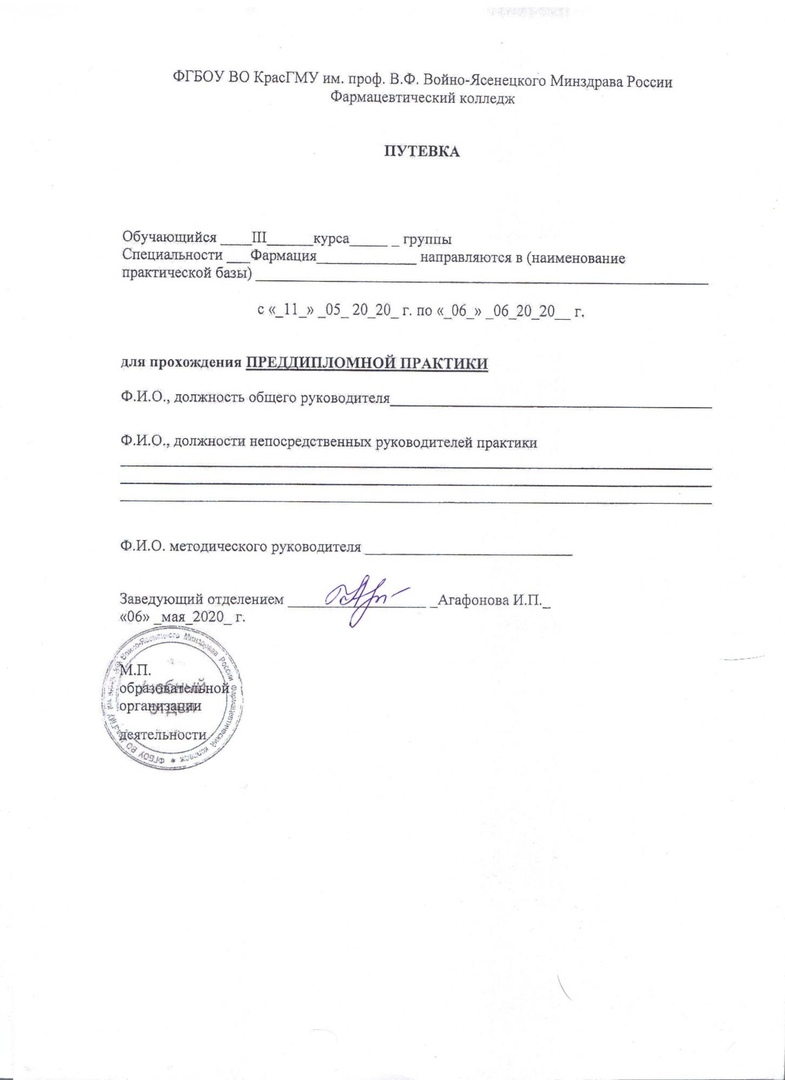 МДК.01.01. Лекарствоведение МДК.03.01. Организация деятельности аптеки и ее структурных подразделенийЗамечания и рекомендации общего руководителя практики______________________________________________________________________________________________________________________________________________________________________________________________________________________________________________________________________________________________________________________________________________________________________________________________________________________________________________________________________________Подпись общего руководителя практики __________________________________________ "____" ________________ 20___ г.М.П. фармацевтической организации№№п/пФ.И.О. студентаДата прибытия на практикуДата окончания практикиОтметка об освоении программы практики (оценка)Подпись 123456МДК 01.01МДК 03.01